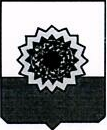 АДМИНИСТРАЦИЯМУНИЦИПАЛЬНОГОРАЙОНА БОГАТОВСКИЙСАМАРСКОЙ ОБЛАСТИПОСТАНОВЛЕНИЕот 10 октября 2012 года № 983Об утверждении Отчетов о выполнении муниципальных заданий автономных и бюджетных учреждений муниципального района Богатовский Самарской областиВ соответствии с Решением Собрания Представителей муниципального района Богатовский Самарской области от 28.10.2011 №45 "Об утверждении положения о порядке формирования муниципального задания и порядке финансового обеспечения выполнения этого задания казенными и бюджетными учреждениями муниципального района Богатовский Самарской области", Постановлением Главы муниципального района Богатовский Самарской области от 02.12.2011 №1355 "Об утверждении методических рекомендаций по формированию муниципальных заданий муниципальным учреждениям муниципального района Богатовский Самарской области и контролю за их выполнением", ПОСТАНОВЛЯЕТ:1. Утвердить Отчет о выполнении муниципального задания бюджетного учреждения «Многофункциональный центр предоставления государственных и муниципальных услуг населению муниципального района Богатовский Самарской области» за 3 квартал 2012 года (приложение №1).2. Утвердить Отчет о выполнении муниципального задания муниципального бюджетного учреждения дополнительного образования детей "Детская музыкальная школа с. Богатое" за 3 квартал 2012 года (приложение №2).3. Утвердить Отчет о выполнении муниципального задания муниципального бюджетного учреждения «Культурно - досуговый центр» муниципального района Богатовский Самарской области за 3 квартал 2012 года (приложение №3).4. Утвердить Отчет о выполнении муниципального задания муниципального бюджетного учреждения «Централизованная библиотечная сеть» муниципального района Богатовский Самарской области за 3 квартал 2012 года (приложение №4).5. Утвердить Отчет о выполнении муниципального задания муниципального бюджетного медицинского учреждения  Богатовская центральная районная больница за 3 квартал 2012 года (приложение №5).6. Утвердить Отчет о выполнении муниципального задания муниципальным автономным  учреждением «Центр физической культуры и спорта» муниципального района Богатовский Самарской области за 3 квартал 2012 года (приложение №6).7. Опубликовать настоящее Постановление в газете "Красное Знамя" и разместить на официальном сайте в сети Интернет.8. Настоящее Постановление вступает в силу по истечении 10 дней со дня его официального опубликования.9. Контроль за исполнением настоящего постановления  возложить на  заместителя главы муниципального района Богатовский Самарской области по финансам и экономике Туркина В.В.Глава муниципального района Богатовский Самарской области						    Ю.А. ГригоревскийИсп. Решетова Н.Н.Тел.: (884666) 2-28-31